Supplementary material forBlack carbon and mineral dust on two glaciers on the central Tibetan Plateau: Sources and implicationsXiaofei LI, 1,2,3 Shichang KANG, 4,5 Michael Sprenger, 6 Yulan Zhang, 4 Xiaobo HE, 4 Guoshuai Zhang, 7 Lekhendra Tripathee, 4 Chaoliu LI, 5,7 Junji CAO 1,2,3*1 Key Laboratory of Aerosol Chemistry and Physics, Institute of Earth Environment, Chinese Academy of Sciences, Xi’an, 710061, China2 State Key Lab of Loess and Quaternary Geology, Institute of Earth Environment, Chinese Academy of Sciences, Xi’an, 710061, China3 CAS Center for Excellence in Quaternary Science and Global Change, Xi’an, 710061, China4 State Key Laboratory of Cryospheric Sciences, Northwest Institute of Eco-Environment and Resources, Chinese Academy of Sciences, Lanzhou, 730000, China5 CAS Center for Excellence in Tibetan Plateau Earth Sciences, Beijing, 100101, China6 Institute for Atmospheric and Climate Science, ETH Zurich, CH-8092 Zurich, Switzerland7 Key Laboratory of Tibetan Environment Changes and Land Surface Processes, Institute of Tibetan Plateau Research, Chinese Academy of Sciences, Beijing, 100101, ChinaCorresponding author:Prof. Dr. Junji Cao.  E-mail: jjcao@ieecas.cnThis supplementary material consists of 19 pages, including eleven figures, six tables and literatures cited.Figures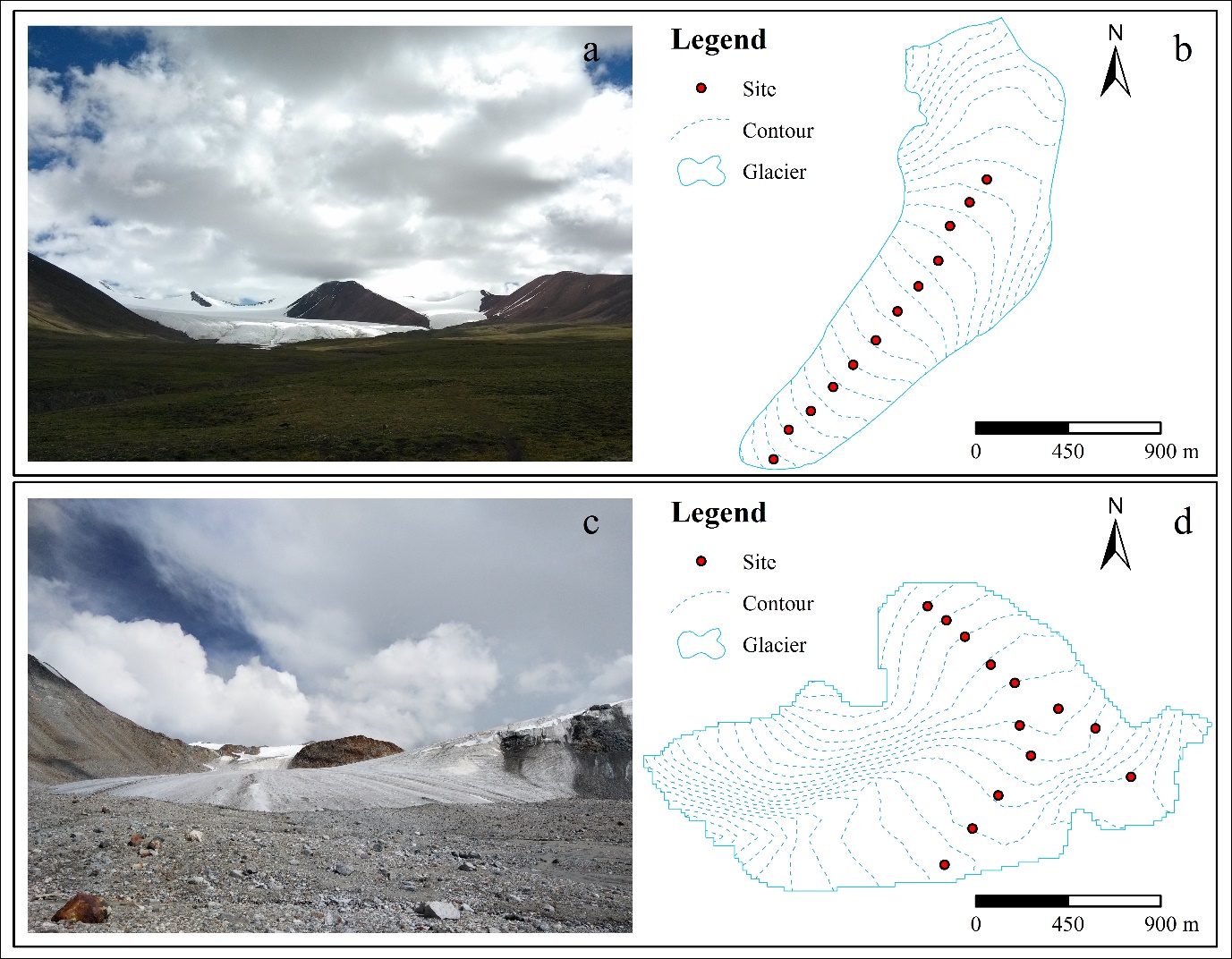 Fig. S1. The Xiao Dongkemadi Glacier and Zhadang Glacier. (a) Photo of the Xiao Dongkemadi Glacier, (b) sampling sites on the Xiao Dongkemadi Glacier, (c) photo of the Zhadang Glacier and (d) sampling sites on the Zhadang Glacier.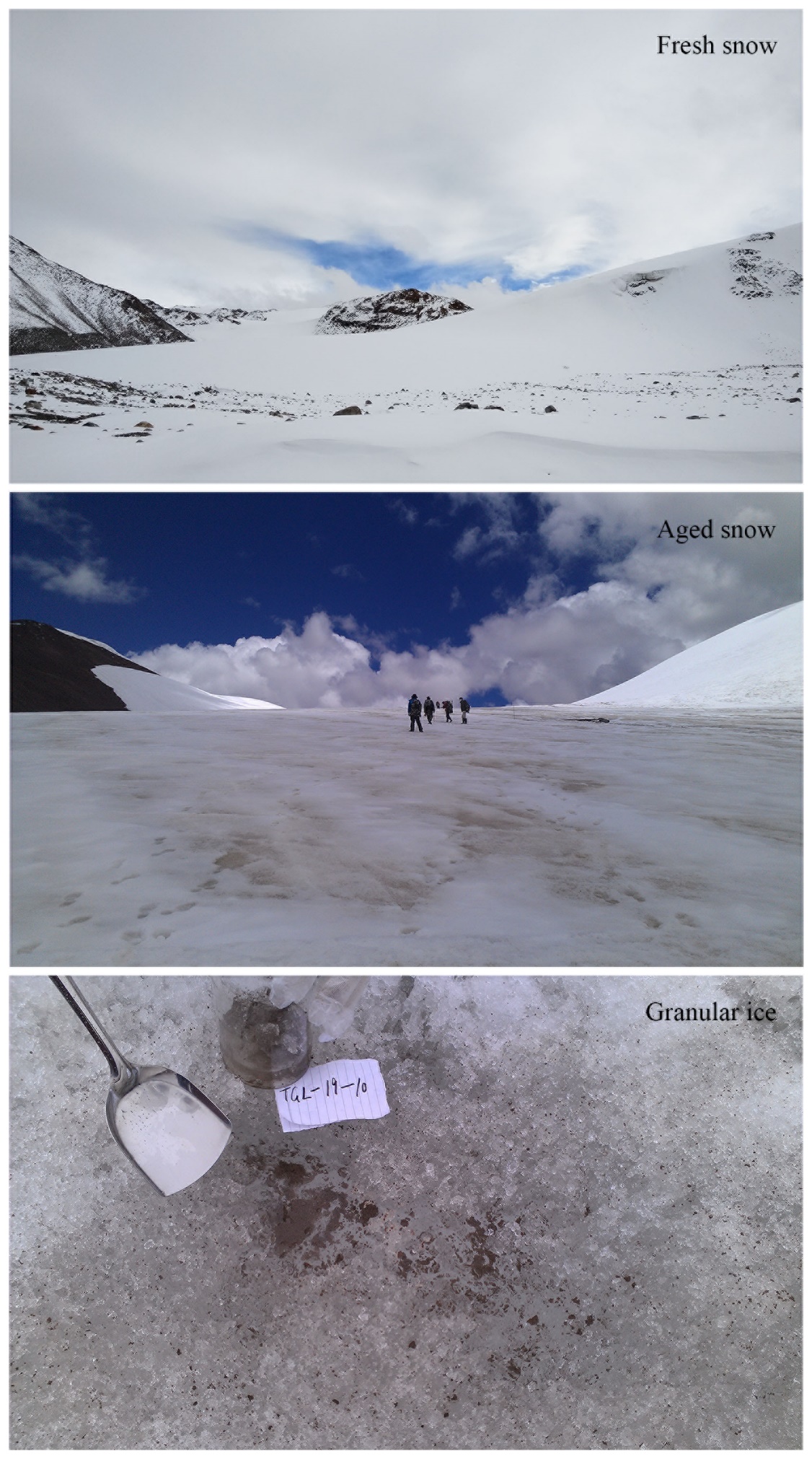 Fig. S2. Different sample type collected from the central Tibetan Plateau glaciers.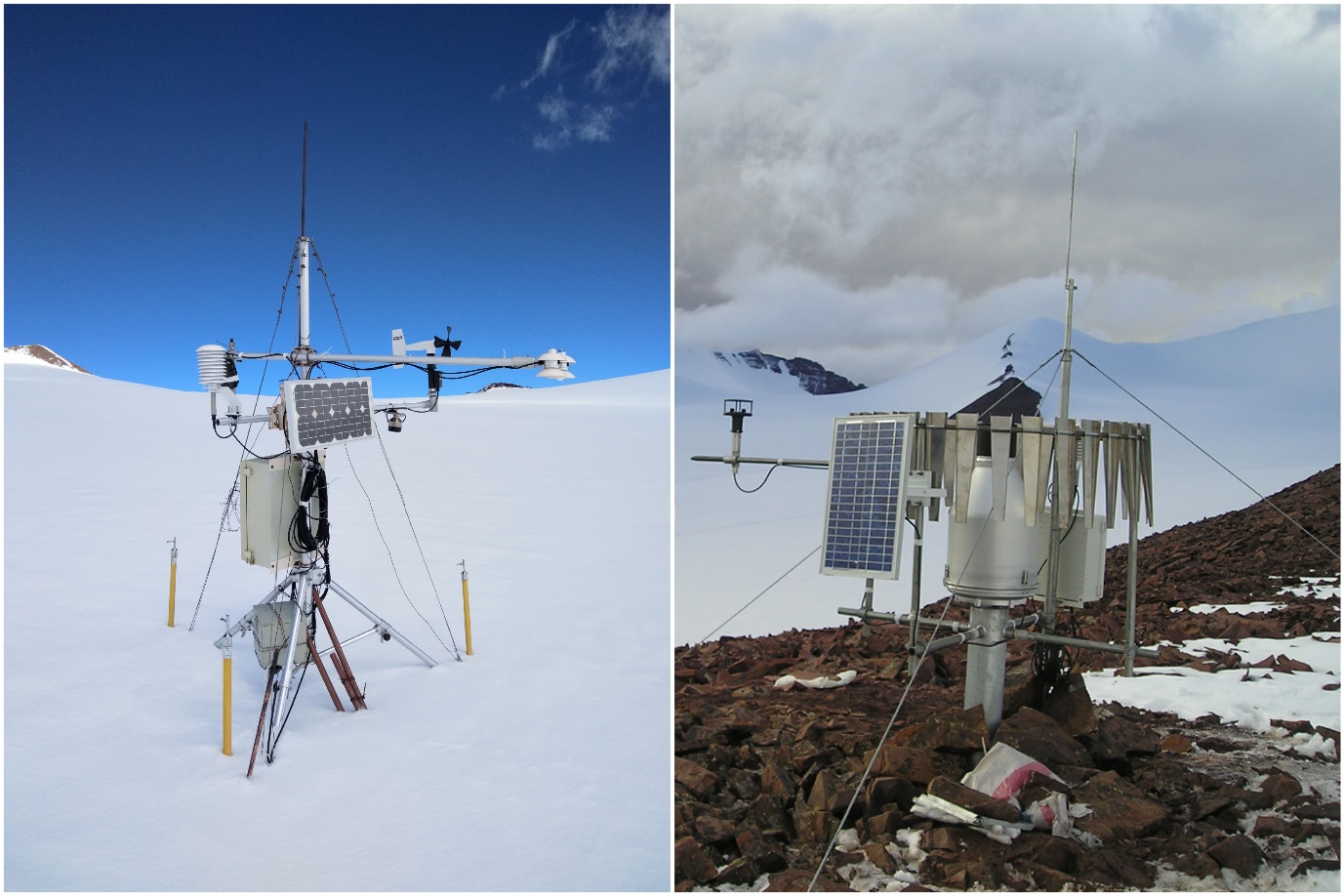 Fig. S3. Photos of the automatic weather station (AWS) set up on the central Tibetan plateau glaciers.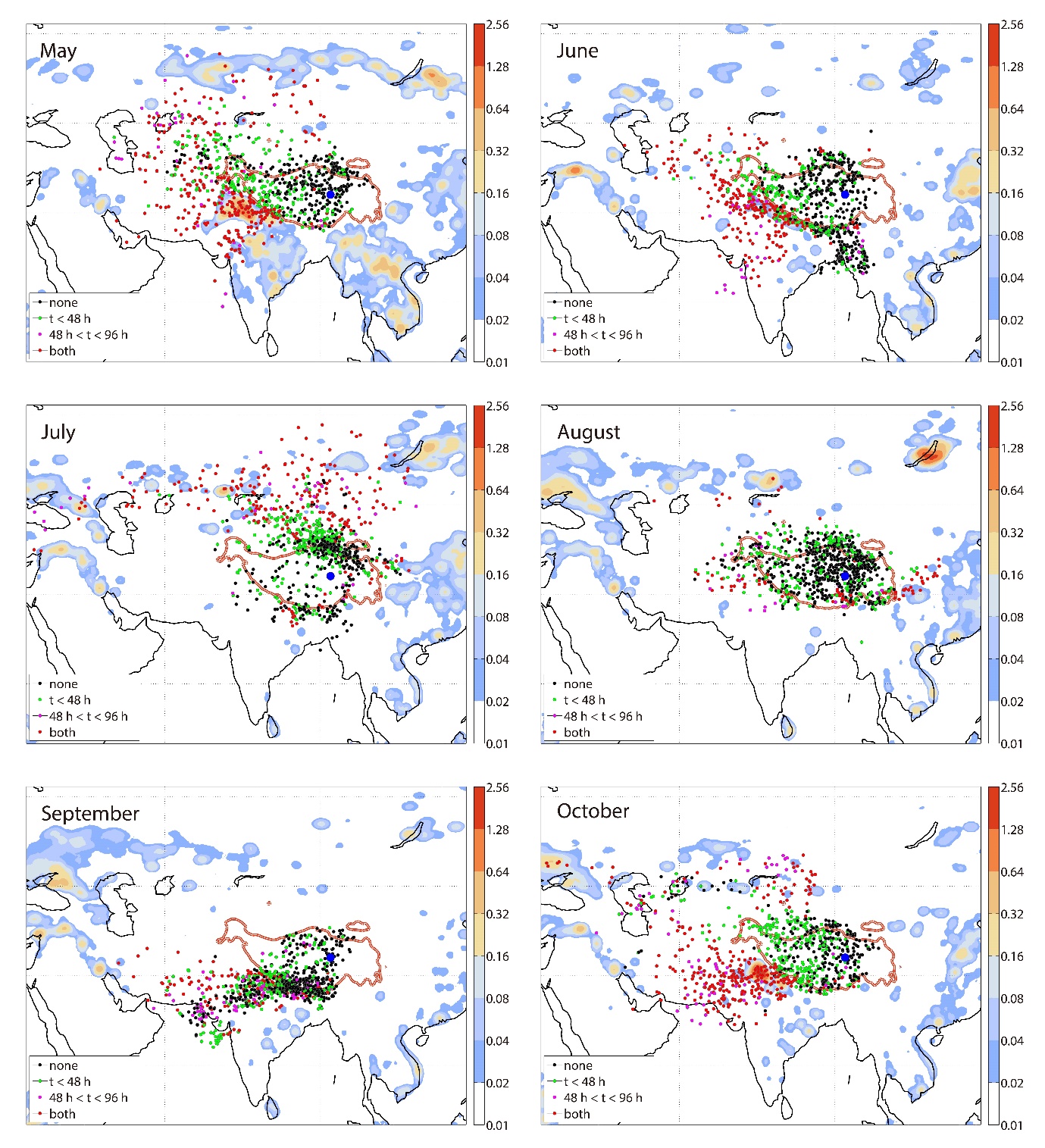 Fig. S4. Backward trajectories starting at below 500 hPa launched over Xiao Dongkemadi Glacier (Blue dots) and fire counts from May to October 2015. Black dots: the air parcels had 'no contact' to a fire within 96 h before arriving at the study glaciers; Green dots: a fire will be passed in the 48 h before arriving at the study glaciers; Magenta dots: the air parcel had a fire contact between 48-96 h before arriving at the study glaciers, but not during the 48 h immediately before arrival; Red dots: air parcels having fire contact in the earlier and later time period; The color code gives the mean number of FINN 1.5 fire counts within a 0.25° × 0.25° grid box, averaged over the period May–Oct 2015 and spatially smoothed with a 100 km filter radius (FINN 1.5 fire spots km-2).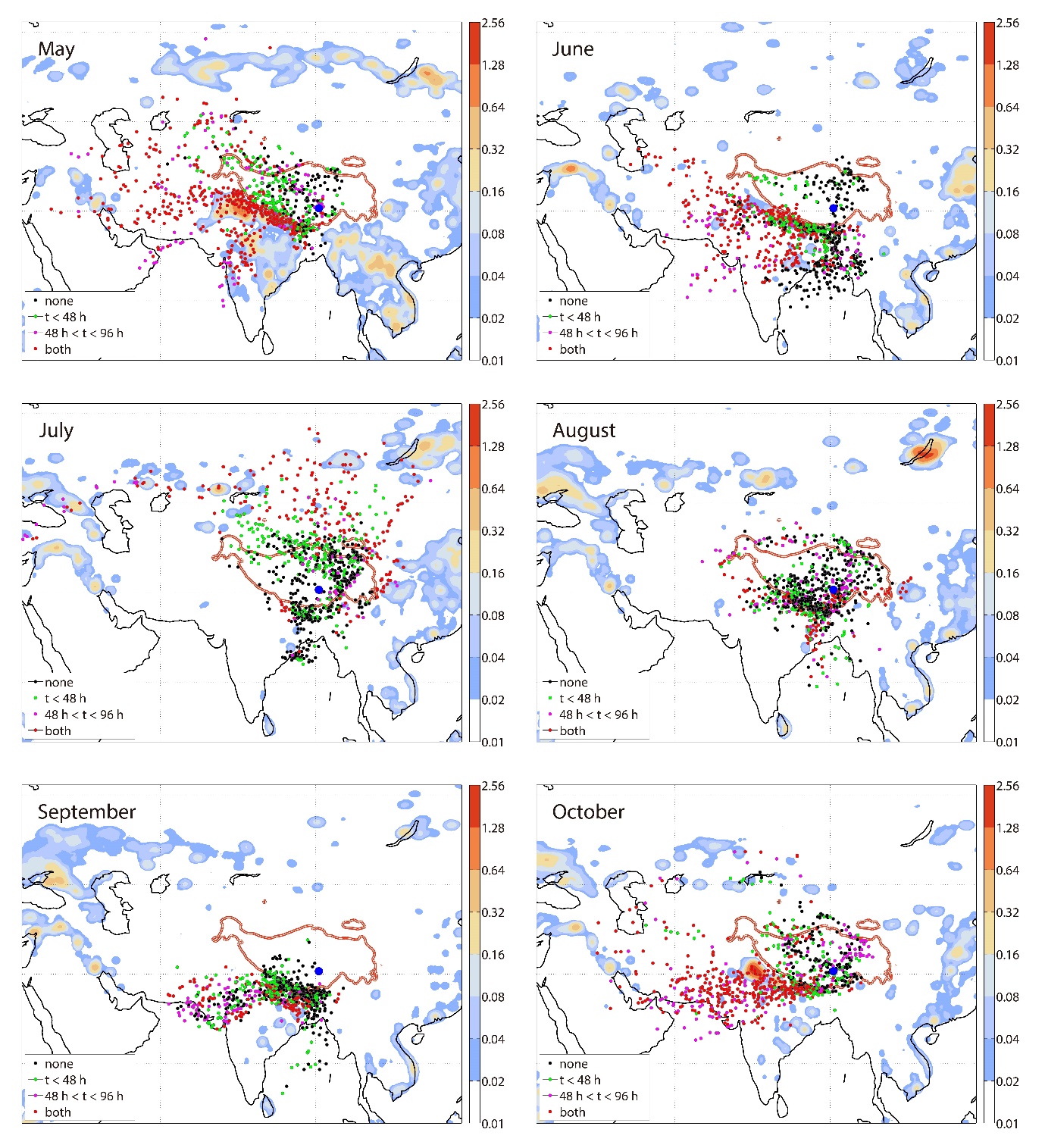 Fig. S5. Backward trajectories starting at below 500 hPa launched over Zhadang Glacier (Blue dots) and fire counts from May to October 2015. Black dots: the air parcels had 'no contact' to a fire within 96 h before arriving at the study glaciers; Green dots: a fire will be passed in the 48 h before arriving at the study glaciers; Magenta dots: the air parcel had a fire contact between 48-96 h before arriving at the study glaciers, but not during the 48 h immediately before arrival; Red dots: air parcels having fire contact in the earlier and later time period; The color code gives the mean number of FINN 1.5 fire counts within a 0.25° × 0.25° grid box, averaged over the period May–Oct 2015 and spatially smoothed with a 100 km filter radius (FINN 1.5 fire spots km-2).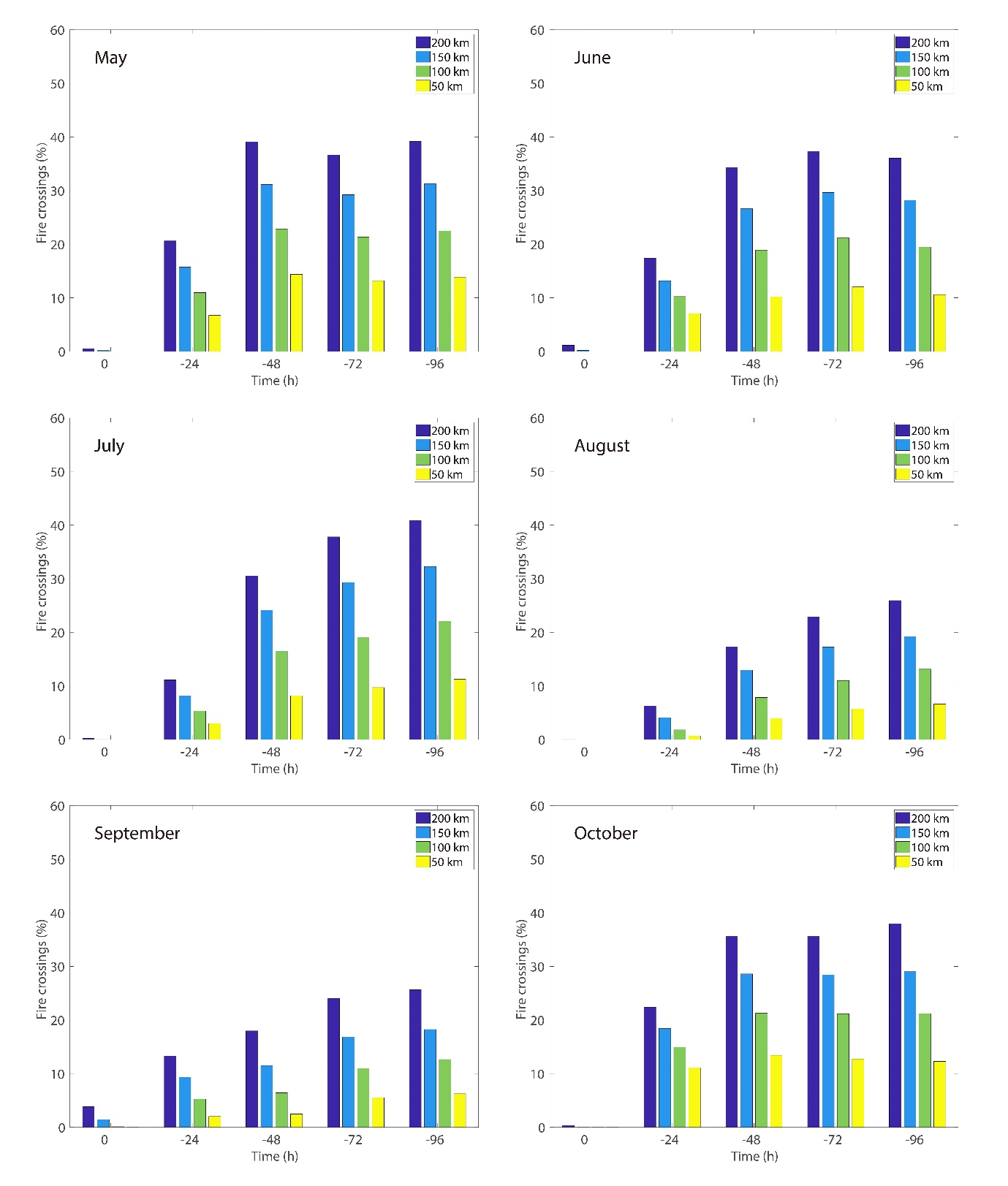 Fig. S6. Contributions of fire spots sourced BC emissions deposited at Xiao Dongkemadi Glacier from May to October 2015. The different times correspond to the time in hours before the air parcels arrive at the measurement site, and the differently colored bars to the distance in km below which the fire has to be relative to the trajectory position. Fire crossing (%) represented the percentage of parcel trajectories that crossing at least one fire spot over a certain time period.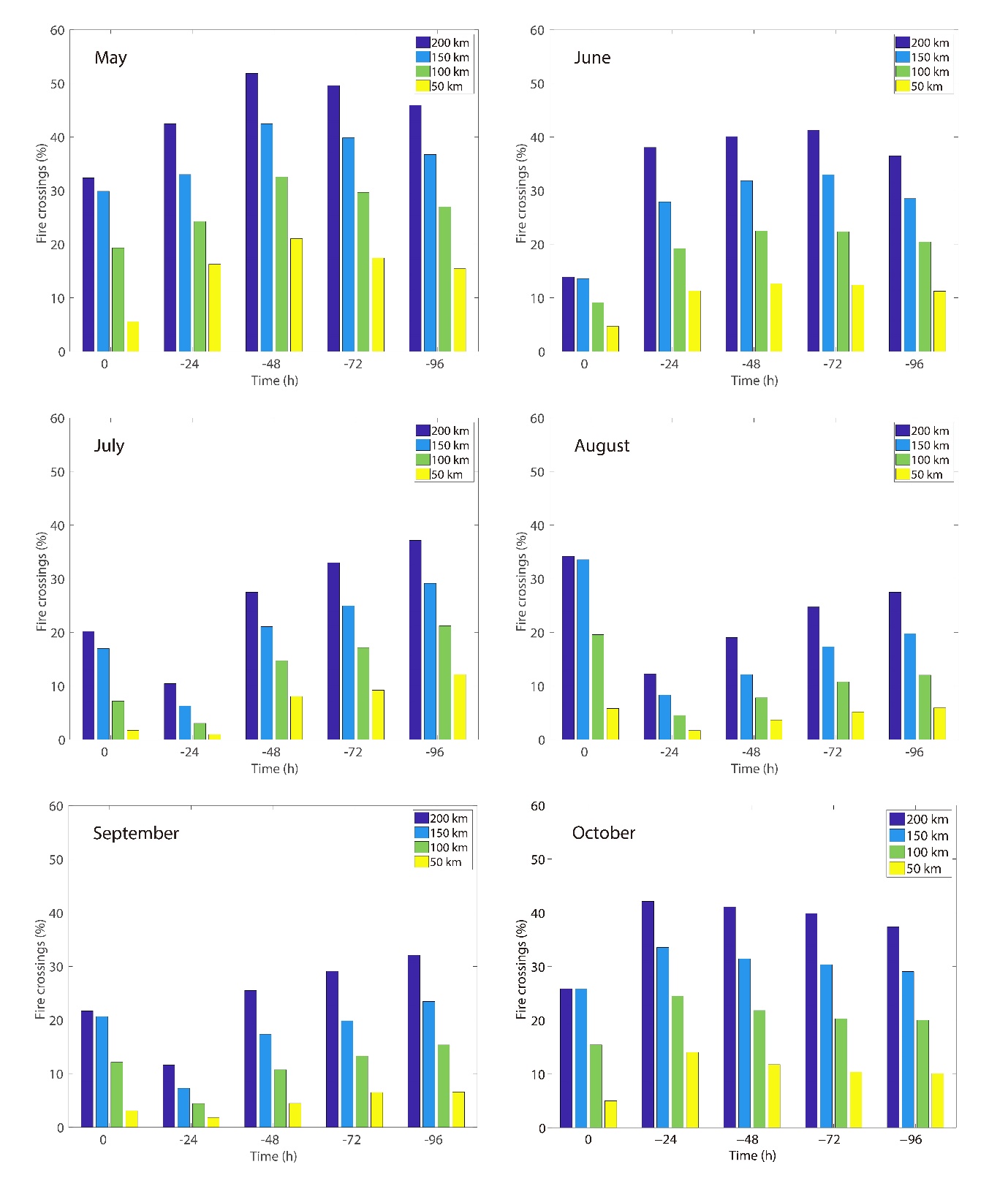 Fig. S7. Contributions of fire spots sourced BC emissions deposited at Zhadang Glacier from May to October 2015. The different times correspond to the time in hours before the air parcels arrive at the measurement site, and the differently colored bars to the distance in km below which the fire has to be relative to the trajectory position. Fire crossing (%) represented the percentage of parcel trajectories that crossing at least one fire spot over a certain time period.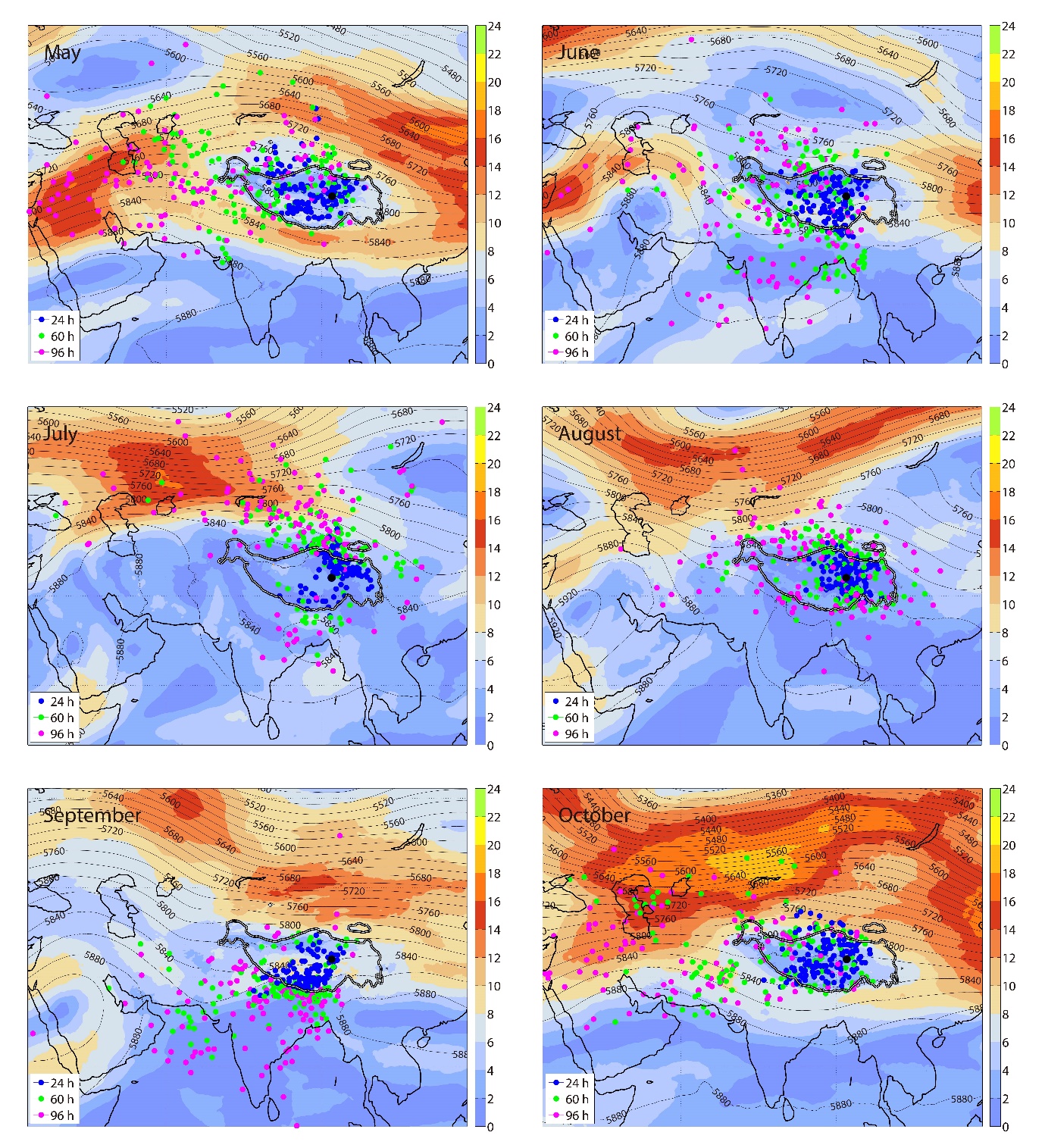 Fig. S8. Maps of wind speed, and the geopotential heights in the study region based on ECMWF analysis data from May to October 2015. The dots mark the position of the air parcels at 24, 60, and 96 h before arrival at the measurement site. Only air parcels arriving at 500 hPa at the Xiao Dongkemadi Glacier site (Black dots) are included. Color bar represented the wind speed (m s−1), contour lines represented the geopotential heights (m2 s−2).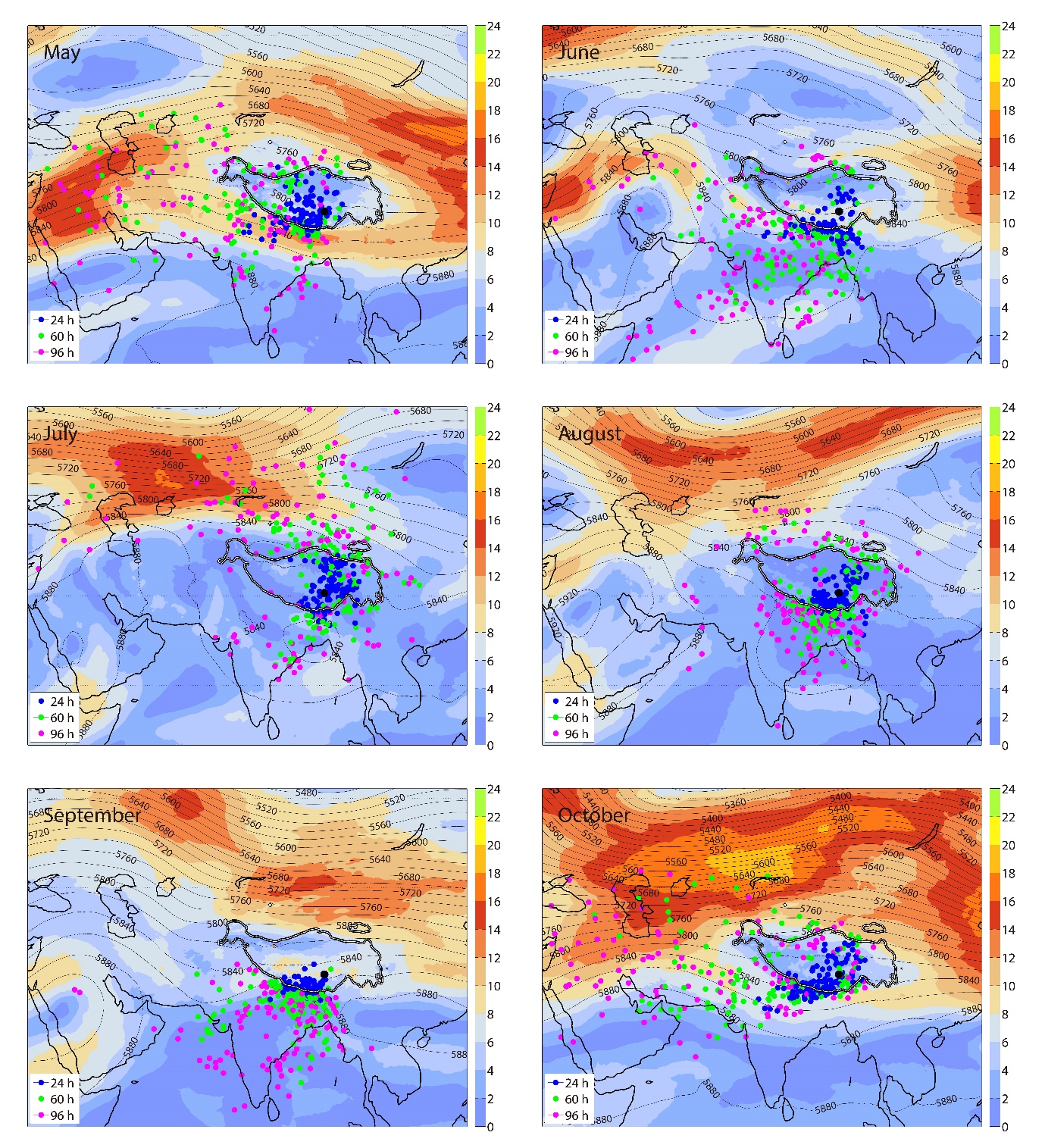 Fig. S9. Maps of wind speed, and the geopotential heights in the study region based on ECMWF analysis data from May to October 2015. The dots mark the position of the air parcels at 24, 60, and 96 h before arrival at the measurement site. Only air parcels arriving at 500 hPa at the Zhadang Glacier site (Black dots) are included. Color bar represented the wind speed (m s−1), contour lines represented the geopotential heights (m2 s−2).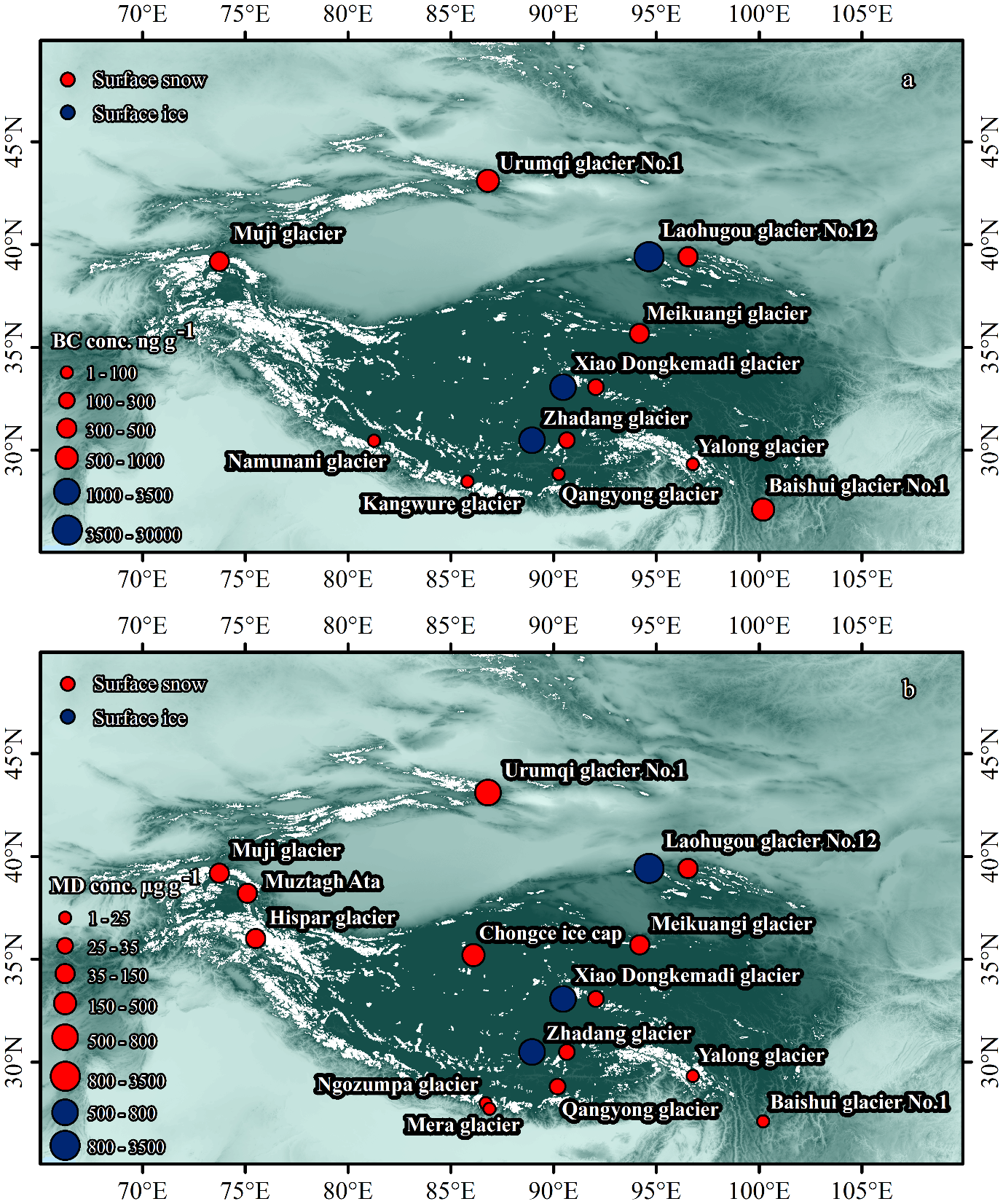 Fig. S10. Distributions of BC and MD concentrations in snow/ice on the Tibetan plateau and its surroundings.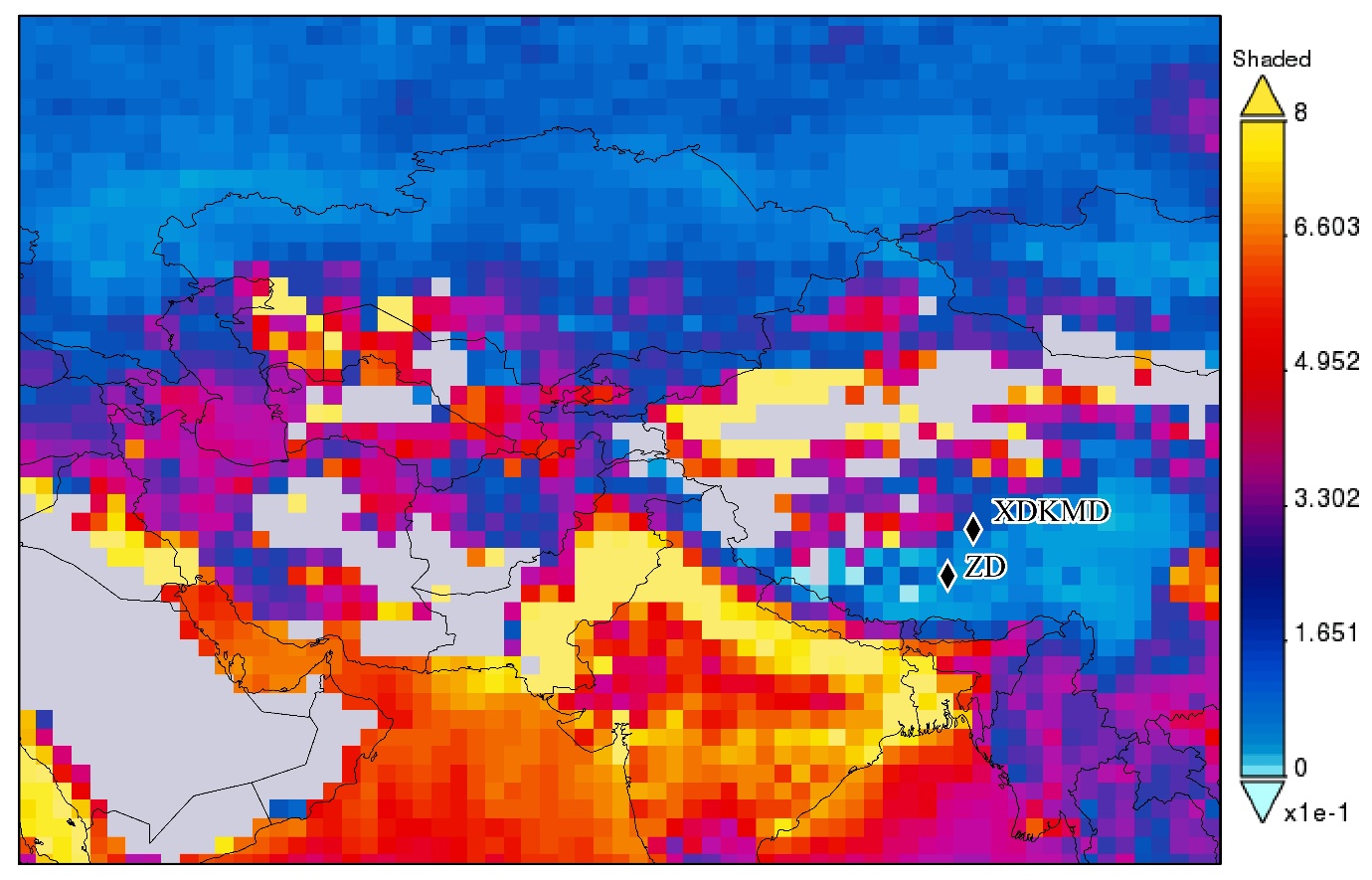 Fig. S11. MODIS (MODIS-Terra MOD08_M3 v6) atmospheric optical depth (AOD) fields at 550 nm from May and October 2015 derived using Dark Target algorithm over the Tibetan Plateau and its surroundings. (http://giovanni.sci.gsfc.nasa.gov).TablesTable S1. Location information of the surface snow/ice sampling on the Xiao Dongkemadi Glacier and Zhadang Glacier.Table S2. BC concentrations (ng g−1) in the surface snow/ice of the Xiao Dongkemadi Glacier and Zhadang Glacier.- denotes no samples.Table S3. MD concentrations (μg g−1) in the surface snow/ice of the Xiao Dongkemadi Glacier and Zhadang Glacier.- denotes no samples.Table S4. BC concentrations (ng g−1) in glaciers from the Tibetan Plateau and its surroundings.Table S5. MD concentrations (μg g−1) in glaciers from the Tibetan Plateau and its surroundings.Table S6. Contributions of BC and MD to the glacier melt during May-October in fresh snow, aged snow and granular ice at different scenarios on the central Tibetan Plateau glaciers.Note: Different scenarios depend on the albedo reduction relative to Xiao Dongkemadi Glacier and Zhadang Glacier. MD (%), BC (%), MD&BC (%) are the concentrations of MD, BC, MD and BC combined to the melt increase on the glaciers.ReferencesKaspari S, Painter TH, Gysel M, Skiles SM and Schwikowski M (2014) Seasonal and elevational variations of black carbon and dust in snow and ice in the Solu-Khumbu, Nepal and estimated radiative forcings. Atmos. Chem. Phys., 14(15), 8089-8103 (doi: 10.5194/acp-14-8089-2014).Li Y and 10 others (2016b) Impacts of black carbon and mineral dust on radiative forcing and glacier melting during summer in the Qilian Mountains, northeastern Tibetan Plateau. Cryosphere Discuss., 2016, 1-14 (doi: 10.5194/tc-2016-32).Ming J, Xiao C, Wang F, Li Z and Li Y (2016) Grey Tienshan Urumqi Glacier No.1 and light-absorbing impurities. Environ. Sci. Pollut. Res., 23(10), 9549-9558 (doi: 10.1007/s11356-016-6182-7).Niu H and 8 others (2017) In-situ measurements of light-absorbing impurities in snow of glacier on Mt. Yulong and implications for radiative forcing estimates. Sci. Total Environ., 581–582, 848-856 (doi: 10.1016/j.scitotenv.2017.01.032).Wake CP, Mayewski PA, Li Z, Han J and Qin D (1994) Modern eolian dust deposition in central Asia. Tellus, 46(3), 220-233 (doi: 10.3402/tellusb.v46i3.15793).Xu B, Yao T, Liu X and Wang N (2006) Elemental and organic carbon measurements with a two-step heating–gas chromatography system in snow samples from the Tibetan Plateau. Ann. Glaciol., 43(1), 257-262 (doi: 10.3189/172756406781812122).Yang S, Xu B, Cao J, Zender CS and Wang M (2015) Climate effect of black carbon aerosol in a Tibetan Plateau glacier. Atmos. Environ., 111, 71-78 (doi: 10.1016/j.atmosenv.2015.03.016).SiteLongitude (°)Latitude (°)Altitude (m a.s.l.)XDKMD-192.0738833.062685454XDKMD-292.0746633.063985483XDKMD-392.0758133.064825508XDKMD-492.0769533.065875534XDKMD-592.0779933.066865559XDKMD-692.0791633.067945585XDKMD-792.0802733.069225607XDKMD-892.0813633.070335627XDKMD-992.0823833.071465649XDKMD-1092.0829733.072995670XDKMD-1192.0839933.074045691XDKMD-1292.0848733.075045707ZD-190.64015030.4752835570ZD-290.64111730.4746835595ZD-390.64208330.4739835615ZD-490.64341730.4727835635ZD-590.64465030.4720005655ZD-690.64688330.4709005670ZD-790.64495030.4701335675ZD-890.64555030.4688175695ZD-990.64878330.4700775690ZD-1090.64393330.4670505735ZD-1190.64266830.4655735755ZD-1290.65063330.4679835770ZD-1390.64128330.4639505790SiteMay 2015Jun 2015Jul 2015Aug 2015Sep 2015Oct 2015XDKMD-1398.50 288.45 1307.18 10073.69 1891.11 2598.69 XDKMD-2298.63 230.88 4109.95 8362.78 2216.76 479.97 XDKMD-3135.94 258.71 422.47 676.26 4773.66 2086.41 XDKMD-4161.66 283.08 9884.74 526.40 5577.45 951.12 XDKMD-538.55 128.46 489.71 3459.54 2995.51 223.97 XDKMD-630.54 286.74 1656.58 10522.05 8562.70 1418.60 XDKMD-734.57 256.88 382.11 134.11 4106.09 1011.17 XDKMD-847.79 263.60 354.50 129.29 2188.21 994.38 XDKMD-942.70 207.98 330.12 110.77 4919.50 997.06 XDKMD-1047.53 246.60 146.34 57.25 2514.42 541.31 XDKMD-1151.46 178.72 376.31 35.70 7494.85 229.24 XDKMD-1242.36 119.92 213.42 31.63 1341.11 332.77 ZD-1673.70 --52.35 2508.68 -ZD-2709.31 --51.63 1164.29 -ZD-3688.10 --52.82 2550.48 -ZD-4848.40 --56.74 2610.85 -ZD-5839.19 --51.93 533.47 -ZD-6751.81 --53.28 2128.78 -ZD-7716.81 --53.52 818.13 -ZD-8733.75 --54.68 131.65 -ZD-9607.67 --57.23 123.97 -ZD-10578.46 --56.45 129.08 -ZD-11529.66 --57.41 127.62 -ZD-12290.47 --51.30 119.71 -ZD-13188.66 --52.81 113.29 -SiteMay 2015Jun 2015Jul 2015Aug 2015Sep 2015Oct 2015XDKMD-137.01 43.02 424.41 2564.55 718.09 584.96 XDKMD-238.18 32.02 1244.46 3462.90 661.26 120.76 XDKMD-319.87 27.59 112.50 140.95 951.57 92.49 XDKMD-419.24 45.23 1913.88 123.51 980.84 305.50 XDKMD-51.31 22.64 103.89 1093.31 710.43 45.35 XDKMD-60.44 40.01 387.79 3103.61 1860.20 395.59 XDKMD-70.55 31.98 77.65 36.66 1049.07 276.67 XDKMD-81.32 35.47 98.83 28.32 661.91 215.07 XDKMD-92.50 27.02 71.59 19.63 1114.64 239.15 XDKMD-102.15 31.97 12.83 2.98 386.10 82.07 XDKMD-113.16 16.00 82.12 2.22 1781.31 25.54 XDKMD-122.22 12.58 46.07 2.45 277.90 51.90 ZD-177.54 --2.05 759.60 -ZD-278.32 --1.76 438.93 -ZD-373.73 --2.02 875.00 -ZD-478.26 --1.58 863.53 -ZD-590.72 --2.23 123.32 -ZD-686.67 --2.57 585.82 -ZD-772.48 --2.28 227.32 -ZD-877.85 --2.41 19.81 -ZD-970.54 --1.82 17.40 -ZD-1061.96 --1.60 19.47 -ZD-1157.84 --1.55 17.41 -ZD-1226.72 --1.19 19.46 -ZD-1329.17 --1.02 17.75 -GlaciersLongitude (°)Latitude (°)Altitude (m a.s.l.)TypesBCReferencesXiao Dongkemadi glacier92.066733.06675420-5760surface snow190This studyXiao Dongkemadi glacier90.466733.06675420-5760surface ice3018This studyZhadang glacier90.650030.48335570-5790surface snow300This studyZhadang glacier88.960030.48335570-5790surface ice1759This studyUrumqi glacier No.186.816743.10003845-4050surface snow882(Ming and others, 2016)Laohugou glacier No.1296.550039.41674400-5000surface snow315(Li and others, 2016)Laohugou glacier No.1294.650039.41674400-5000surface ice26778(Li and others, 2016)Muji glacier73.733339.18334700-5500surface snow378(Yang and others, 2015)Meikuang glacier94.183335.66675200surface snow446(Xu and others, 2006)Namunani glacier81.266730.45005780-6080surface snow4(Xu and others, 2006)Yarlong glacier96.773629.30744030-4124surface snow80UnpublishedQiangyong glacier90.250028.83335400surface snow43(Xu and others, 2006)Kangwure glacier85.816728.46676000surface snow22(Xu and others, 2006)Baishui glacier No.1100.196427.10444660-4740surface snow520(Niu and others, 2017)GlaciersLongitude (°)Latitude (°)Altitude (m a.s.l.)TypesMDReferencesXiao Dongkemadi glacier90.466733.06675420-5760surface ice760This studyXiao Dongkemadi glacier92.066733.06675420-5760surface snow32This studyZhadang glacier88.960030.48335570-5790surface ice553This studyZhadang glacier90.650030.48335570-5790surface snow32This studyUrumqi glacier No.186.816743.10003845-4050surface snow762(Ming and others, 2016)Laohugou glacier No.1294.650039.41674400-5000surface ice3151(Li and others, 2016)Laohugou glacier No.1296.550039.41674400-5000surface snow37(Li and others, 2016)Muji glacier73.733339.18334700-5500surface snow61(Yang and others, 2015)Muztagh Ata75.100038.20005910surface snow109(Wake and others, 1994)Hispar glacier75.500036.00005150surface snow137(Wake and others, 1994)Meikuang glacier94.200035.70005480surface snow78(Wake and others, 1994)Chongce ice cap86.100035.20006237surface snow226(Wake and others, 1994)Yarlong glacier96.773629.30744030-4124surface snow8UnpublishedQiangyong glacier90.200028.80005850surface snow33(Wake and others, 1994)Ngozumpa glacier86.700028.00005700surface snow7(Wake and others, 1994)Mera glacier86.883327.71675400surface snow9(Kaspari and others, 2014)Baishui glacier No.1100.196427.10444660-4740surface snow11(Niu and others, 2017)GlaciersTypesScenariosMelt without impurities(mm w.e.)Melt with MD(mm w.e.)Melt with BC(mm w.e.)Melt with MD and BC(mm w.e.)MD(%)BC(%)MD&BC(%)Xiao DongkemadiFresh snowLow-188 ± 92-189 ± 92-199 ± 92-199 ± 921 ± 17 ± 47 ± 4Xiao DongkemadiFresh snowMedium-271 ± 145-272 ± 144-283 ± 143-284 ± 1421 ± 16 ± 46 ± 4Xiao DongkemadiFresh snowHigh-422 ± 240-423 ± 239-436 ± 235-437 ± 2350 ± 05 ± 45 ± 4Xiao DongkemadiAged snowLow-325 ± 85-354 ± 96-395 ± 108-412 ± 1169 ± 421 ±1026 ± 11Xiao DongkemadiAged snowMedium-455 ± 111-487 ± 117-535 ± 118-555 ± 1267 ± 418 ± 1023 ± 11Xiao DongkemadiAged snowHigh-618 ± 181-651 ± 186-706 ± 193-725 ± 2016 ± 415 ± 1119 ± 13Xiao DongkemadiGranular iceLow-475 ± 177-540 ± 215-599 ± 254-623 ± 27012 ± 1124 ± 1728 ± 19Xiao DongkemadiGranular iceMedium-627 ± 234-671 ± 259-732 ± 297-743 ± 3056 ± 515 ± 1117 ± 11Xiao DongkemadiGranular iceHigh-706 ± 263-737 ± 280-798 ± 319-801 ± 3214 ± 312 ± 812 ± 8ZhadangFresh snowLow-151 ± 13-152 ± 13-160 ± 12-160 ± 120 ± 05 ± 26 ± 2ZhadangFresh snowMedium-222 ± 25-222 ± 24-230 ± 22-231 ± 220 ± 04 ± 24 ± 2ZhadangFresh snowHigh-358 ± 42-359 ± 42-367 ± 39-367 ± 390 ± 02 ± 13 ± 1ZhadangAged snowLow-652 ± 425-798 ± 600-1014 ± 853-1059 ± 89718 ± 1544 ± 3750 ± 40ZhadangAged snowMedium-848 ± 519-1042 ± 758-1319 ± 1089-1373 ± 114218 ± 1743 ± 4149 ± 44ZhadangAged snowHigh-1087 ± 609-1348 ± 943-1677 ± 1342-1737 ± 140318 ± 2042 ± 4447 ± 47ZhadangGranular iceLow-986 ± 46-1087 ± 41-1156 ± 62-1216 ± 7810 ± 517 ± 824 ± 10ZhadangGranular iceMedium-1294 ± 48-1360 ± 36-1433 ± 49-1469 ± 545 ± 211 ± 514 ± 6ZhadangGranular iceHigh-1448 ± 46-1494 ± 36-1568 ± 43-1589 ± 443 ± 28 ± 410 ± 4